Western Australia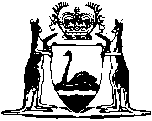 Metropolitan Region Scheme (Fremantle) Act 1994Western AustraliaMetropolitan Region Scheme (Fremantle) Act 1994Contents1.	Short title	12.	Commencement	13.	Interpretation	14.	Amendment to Metropolitan Region Scheme	25.	Effect of amendment	26.	Inspection of Plan	2ScheduleNotes	Compilation table	4Defined termsWestern AustraliaMetropolitan Region Scheme (Fremantle) Act 1994 An Act to amend the Metropolitan Region Scheme to reinstate certain areas of the City of Fremantle as a Controlled Access Highway Reservation. [Assented to 22 September 1994.] The Parliament of Western Australia enacts as follows: 1.	Short title 		This Act may be cited as the Metropolitan Region Scheme (Fremantle) Act 1994.2.	Commencement 		This Act comes into operation on the day on which it receives the Royal Assent.3.	Interpretation 		In this Act — 	Commission and Metropolitan Region Scheme have the same meanings as they have in the Planning and Development Act 2005;	Plan means Plan No. 4.1244 held by the Commission, a reproduction of which is shown in the Schedule.	[Section 3 amended: No. 38 of 2005 s. 15.]4.	Amendment to Metropolitan Region Scheme 		The Metropolitan Region Scheme is amended by cancelling the Urban Zone classification of those portions of land shown stippled on the Plan and reserving those portions of land as a Controlled Access Highway.5.	Effect of amendment 	(1)	The amendment to the Scheme effected by section 4 has effect as though the provision were enacted by the Metropolitan Region Town Planning Scheme Act 1959.	(2)	Nothing in this Act affects the operation of the Planning and Development Act 2005 with respect to amendments to the Scheme as amended by this Act.	[Section 5 amended: No. 38 of 2005 s. 15.]6.	Inspection of Plan 		The Plan is open for public inspection during ordinary business hours at the office of the Department of Planning and Urban Development.Schedule[Section 3] Notes1	This is a compilation of the Metropolitan Region Scheme (Fremantle) Act 1994 and includes the amendments made by the other written laws referred to in the following table.Compilation tableDefined terms[This is a list of terms defined and the provisions where they are defined.  The list is not part of the law.]Defined term	Provision(s)Commission	3Metropolitan Region Scheme	3Plan	3Short titleNumber and yearAssentCommencementMetropolitan Region Scheme (Fremantle) Act 199444 of 199422 Sep 199422 Sep 1994Planning and Development (Consequential and Transitional Provisions) Act 2005 s. 1538 of 200512 Dec 20059 Apr 2006 (see s. 2 and Gazette 21 Mar 2006 p. 1078)